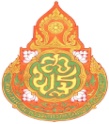                     เลขประจำตัวผู้สมัคร ใบสมัครคัดเลือกเพื่อบรรจุและแต่งตั้งเข้ารับราชการเป็นข้าราชการครูและบุคลากรทางการศึกษา  ตำแหน่งครูผู้ช่วยกรณีที่มีความจำเป็นหรือมีเหตุพิเศษ ครั้งที่ 2 ปี พ.ศ. 2560 สังกัด สำนักงานศึกษาธิการจังหวัดมหาสารคามเรียน  ประธานคณะกรรมการศึกษาธิการจังหวัดมหาสารคาม		ด้วยข้าพเจ้ามีความประสงค์จะสมัครคัดเลือกเพื่อบรรจุและแต่งตั้งเข้ารับราชการเป็นข้าราชการครู ตำแหน่ง ครูผู้ช่วย ครั้งที่ 2 ปี พ.ศ.2560  วุฒิปริญญาตรี  หลักสูตร         4 ปี         5 ปี         ประกาศนียบัตรบัณฑิตที่มีหลักสูตรการศึกษาไม่น้อยกว่า 1 ปี ต่อจากวุฒิปริญญาตรี หลักสูตร 4 ปี   และขอเสนอรายละเอียดพร้อมหลักฐานเกี่ยวกับตัวข้าพเจ้าเพื่อประกอบการพิจารณา  ดังต่อไปนี้1.  ชื่อ – สกุล (นาง/นาย/นางสาว).................................................................................................................................     สัญชาติ................................................เชื้อชาติ......................................................ศาสนา........................................2.  หมายเลขประจำตัวประชาชน      ออกให้ ณ จังหวัด....................................................................... หมดอายุวันที่.........................................................3.  เกิดวันที่..........เดือน............................พ.ศ...............อายุ...........ปี..........เดือน..........วัน (นับถึงวันสมัครวันสุดท้าย)4.  วุฒิการศึกษาที่ใช้สมัครสอบ ชื่อวุฒิ.......................................................สาขาวิชาเอก...............................................     สำเร็จการศึกษาจากสถานศึกษา...........................................................เมื่อวันที่.........เดือน.......................พ.ศ.......     ความรู้ความสามารถพิเศษ........................................................................................................................................5.  ที่อยู่ปัจจุบันเลขที่................ถนน.....................................ตำบล......................................อำเภอ................................     จังหวัด....................................................รหัสไปรษณีย์......................................โทรศัพท์..........................................6.  ปัจจุบันเป็น    (   )  พนักงานราชการ		                       (   )   ครูอัตราจ้างหรือลูกจ้างชั่วคราวจากเงินงบประมาณ    (   )  ครูสอนศาสนาอิสลาม/วิทยากรอิสลามศึกษา    (   )   พนักงานจ้างเหมาบริการ    (   )  ลูกจ้างประจำ                                         (   )   ครูอัตราจ้างจากเงินรายได้ของสถานศึกษา    (   )  อื่น ๆ ระบุ..........................................................................................................................................................    โรงเรียน/หน่วยงาน.....................................................................ตำแหน่ง..................................................................    ตั้งแต่วันที่.............เดือน................................พ.ศ............       ถึงวันที่............เดือน..............................พ.ศ..............    ( การนับระยะเวลาปฏิบัติการสอน  ให้นับถึงวันเปิดรับสมัครวันสุดท้ายและไม่ก่อนวันที่ได้รับวุฒิปริญญาตรี )7.  ปัจจุบันมีภาระงานการสอน  จำนวน..........................คาบ/ชั่วโมง  8.  เอกสารหลักฐานที่แนบใบสมัคร  ซึ่งได้ลงชื่อรับรองสำเนาถูกต้องมาพร้อมใบสมัคร  รวม............ฉบับ ดังนี้    (   )  สำเนาปริญญาบัตรหรือหนังสือรับรองคุณวุฒิ		(   )  สำเนาบัตรประจำตัวประชาชน    (   )  สำเนาใบระเบียนผลการเรียน (Transcript)  		(   )  สำเนาทะเบียนบ้าน    (   )  สำเนาใบอนุญาตประกอบวิชาชีพครู หรือใบอนุญาตปฏิบัติการสอน หรือหนังสือรับรองสิทธิ์    (   )  ใบรับรองแพทย์	(จากสถานพยาบาลของรัฐ)		(   )  สำเนาการเปลี่ยนชื่อ - ชื่อสกุล/ทะเบียนสมรส (ถ้ามี)    (   )  แบบรับรองการปฎิบัติจากผู้บังคับบัญชา  พร้อมแนบสำเนาคำสั่งจ้าง/สัญญาจ้าง    (   )  ตารางสอนภาคเรียนปัจจุบัน			(   )  คำสั่งมอบหมายให้ปฏิบัติหน้าที่สอน    (   )  เอกสารประเมินประวัติและผลงานซึ่งได้รับการรับรองจากผู้อำนวยการสถานศึกษาตามองค์ประกอบ  จำนวน  3  ชุด    (   )  แบบประเมินพฤติกรรมการปฏิบัติงาน ตามองค์ประกอบการประเมินตัวชี้วัดและคะแนนการประเมินความเหมาะสม           กับตำแหน่งและวิชาชีพ (ข้อ 9)  (ใส่ซองปิดผนึกประทับตราลับ  พร้อมลงลายมือชื่อผู้บริหารสถานศึกษาปัจจุบันกำกับ)            จำนวน  1 ชุด    (   )  หลักฐานอื่น ๆ (ถ้ามี)  ระบุ.............................................................................................................................................- 2 –9.  สถานที่ติดต่อได้ทางจดหมายลงทะเบียน  (เขตจ่ายของไปรษณีย์)   บ้านเลขที่.................................หมู่ที่..........................     ตรอก/ซอย...............................................ถนน...................................................ตำบล/แขวง..............................................     อำเภอ/เขต..............................................จังหวัด...............................................รหัสไปรษณีย์.............................................    โทรศัพท์บ้าน...........................................โทรศัพท์ที่ทำงาน......................................โทรศัพท์มือถือ.....................................		ข้าพเจ้าขอรับรองว่า  ข้าพเจ้าเป็นผู้มีคุณสมบัติครบถ้วนตามประกาศรับสมัคร และข้อความที่แจ้งไว้ใน    ใบสมัครข้างต้นเป็นความจริงทุกประการ  หากปรากฏว่าข้อความในใบสมัครนี้ไม่เป็นความจริงหรือคุณสมบัติของข้าพเจ้า     ไม่ครบถ้วนหรือไม่เป็นไปตามประกาศรับสมัครฯ   ข้าพเจ้าจะไม่เรียกร้องสิทธิใด ๆ ทั้งสิ้นในการเข้ารับการคัดเลือกและการบรรจุแต่งตั้ง	                                             (ลงชื่อ)...................................................................ผู้สมัคร					        (..................................................................) ยื่นใบสมัครวันที่.................เดือน....................................พ.ศ..................                  (ให้ลงลายมือชื่อผู้สมัครคัดเลือกต่อเจ้าหน้าที่)คำรับรองของผู้บริหารสถานศึกษา (ผู้บังคับบัญชาของผู้สมัคร)		ข้าพเจ้าขอรับรองว่า.......................................................................เป็นผู้มีความประพฤติ  ความรู้  ความสามารถเหมาะสมและมีคุณสมบัติครบถ้วนตรงตามประกาศรับสมัครฯ สมควรให้สมัครเข้ารับการคัดเลือกเพื่อบรรจุเข้ารับราชการเป็นข้าราชการครูได้					(ลงชื่อ)...................................................................ผู้บังคับบัญชา (ผู้รับรอง)					        (..................................................................)         ตำแหน่ง.....................................................................โรงเรียน.........................................................................................แบบรับรองการปฏิบัติงานจากผู้บังคับบัญชาสำหรับผู้สมัครคัดเลือกบุคคลเพื่อบรรจุและแต่งตั้งเข้ารับราชการเป็นข้าราชการครูและบุคลากรทางการศึกษาตำแหน่งครูผู้ช่วย กรณีที่มีความจำเป็นหรือมีเหตุพิเศษ ครั้งที่ 2 ปี พ.ศ. 2560สำนักงานศึกษาธิการจังหวัดมหาสารคามชื่อ.............................................................................ตำแหน่ง(ปัจจุบัน)..............................................................โรงเรียน.....................................................................สำนักงานเขตพื้นที่การศึกษา.............................................ขอรับรองว่าข้อความที่แจ้งไว้ข้างต้นเป็นความจริงทุกประการ    (ลงชื่อ).................................................................ผู้สมัคร                                                     (.................................................................)หมายเหตุ         1.  ผู้บริหารสถานศึกษาที่ลงนามรับรองจะต้องรับผิดชอบต่อการรับรองตามความเป็นจริง		2.  ให้เรียงลำดับตั้งแต่เริ่มปฏิบัติงานจนถึงปัจจุบัน  และแนบสำเนาคำสั่งจ้าง หรือสัญญาจ้าง                          เป็นหลักฐานทุกรายการที่เสนอ (โดยแนบหลักฐานเอกสารเรียงลำดับตามที่ได้ระบุไว้เป็นชุด ๆ                           เพื่อตรวจสอบได้ถูกต้องครบถ้วนตามระยะเวลาการปฏิบัติงาน)บันทึกของเจ้าหน้าที่รับสมัครความเห็นของกรรมการตรวจสอบคุณสมบัติผู้สมัครได้เสนอใบสมัครและหลักฐานไว้ถูกต้องครบถ้วนแล้ว(   )  หลักฐานถูกต้องครบถ้วน(   )  มีปัญหา คือ........................................................................................................................................................................................................       ลงชื่อ.............................................................เจ้าหน้าที่รับสมัคร             (.............................................................)   ตำแหน่ง....................................................................         วันที่................/ พฤศจิกายน / 2560ได้ตรวจสอบคุณสมบัติทั่วไปและคุณสมบัติของผู้สมัครแล้ว    ปรากฏว่า(     )  มีคุณสมบัติครบถ้วนตามประกาศรับสมัคร(     )  ขาดคุณสมบัติเนื่องจาก.................................................................................................................................................................ลงชื่อ..................................................กรรมการตรวจสอบคุณสมบัติ     (......................................................)ตำแหน่ง.....................................................    วันที่................/ พฤศจิกายน / 2560ที่ปฏิบัติงานที่โรงเรียน/สพป./สพม.ระยะเวลาการปฏิบัติงานระยะเวลาการปฏิบัติงานรวมอายุปฏิบัติงานปี/เดือน/วันชื่อผู้บริหารสถานศึกษาผู้บริหารสถานลงนามรับรองที่ปฏิบัติงานที่โรงเรียน/สพป./สพม.ตั้งแต่วันที่ถึงวันที่รวมอายุปฏิบัติงานปี/เดือน/วันชื่อผู้บริหารสถานศึกษาผู้บริหารสถานลงนามรับรองรวมทั้งสิ้น